兆豐產物保險股份有限公司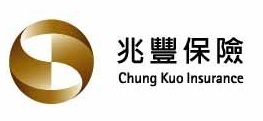  一般責任及其他財產保險出險通知單 地址:新北市板橋市文化路一段266號6樓                  聯絡電話: (02)22500790兆豐產物保險股份有限公司台北分公司                   傳真號碼: (02)22593622茲特聲明本通知書所填各項,均為余所知之真實情形.否則自願放棄保險單內之一切權利。被保險人簽名蓋章：                      填表日期:    年    月    日                                             保險資料保單號碼：0214-12EPL00125保單號碼：0214-12EPL00125保 險 期 間：自112 年 01 月 01 日至112 年 12 月 31 日   保 險 期 間：自112 年 01 月 01 日至112 年 12 月 31 日   保險資料被保險人名稱：淡江大學學校財團法人淡江大學被保險人名稱：淡江大學學校財團法人淡江大學被保險人名稱：淡江大學學校財團法人淡江大學被保險人名稱：淡江大學學校財團法人淡江大學保險資料地址：新北市淡水區英專路151號地址：新北市淡水區英專路151號聯 絡 人：      聯絡電話： 傳    真：聯 絡 人：      聯絡電話： 傳    真：出險經過出險日期：  年  月  日 時 分出險日期：  年  月  日 時 分出險地點：出險地點：出險經過請詳述出險經過：請詳述出險經過：請詳述出險經過：請詳述出險經過：損失情形保險標的損失情形損失情形第三人       傷亡情形死亡:     人 姓名:體傷:     人 姓名:死亡:     人 姓名:體傷:     人 姓名:醫治情形: 損失情形第三人財物    損失情形財物種類:               所有權人姓名:           受損情形:財物種類:               所有權人姓名:           受損情形:財物種類:               所有權人姓名:           受損情形:損失金額估計本保險標的是否有其他保險否■           是□_________保險公司第________________號保險單     _________保險公司第________________號保險單     _________保險公司第________________號保險單     